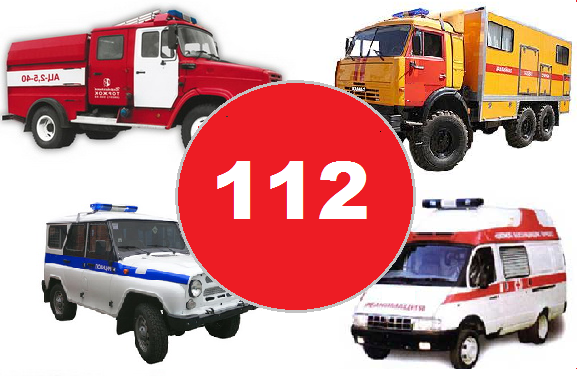 Когда вы можете позвонить по номеру 112?Если у вас возникла экстренная ситуация или проблема, когда требуется немедленная помощь служб экстренного реагирования:пожарной охраны;реагирования в чрезвычайных ситуациях;полиции;скорой медицинской помощи;аварийной службы газовой сети;«Антитеррор».номер 112 является только для экстренного использования   Сохраняйте спокойствие и говорите ясно. Сообщите оператору системы-112, что у вас проблема, требующая немедленного реагирования.    Сообщите о характере вашего вызова: нужна пожарная охрана, Служба реагирования в чрезвычайных ситуациях, полиция, скорая медицинская помощь, аварийная службы газовой сети или служба «Антитеррор, а также о месте происшествия. Оператор попросит вас ответить на некоторые вопросы.Вы должны ответить на все вопросы, главное будьте спокойны. Вам обязательно придут на помощь. В зависимости от экстренной ситуации вам зададут типовые вопросы:точный адрес места происшествия и/или примерные ориентиры;схему проезда к месту происшествия;номер телефона, с которого вы звоните;ваше имя;подробную информацию о происшествии.Будьте готовы отвечать на вопросы оператора детально. В опасной для жизни ситуации, оператор будет продолжать задавать вопросы, в то время как службы экстренного реагирования отправятся к месту происшествия.Не вешайте трубку, пока оператор будет задавать вам вопросы или скажет «ждите», «оставайтесь на линии».    Службу пожарной охраны следует вызывать при одном только подозрении, что где-то пахнет дымом или развивается пламя.    При сообщении о пожаре, необходимо сказать, что в опасности находятся люди и имеются ли опасные вещества. Пожарной службой предусмотрен выезд по неясным, ошибочным подозрениям. Не бойтесь и не беспокойтесь вызывать их, по вашему мнению, зря – это их работа и спасение вашей жизни тоже.Если вы оказались свидетелем или очевидцем преступления, административного правонарушения, или оно совершается на ваших глазах, вам необходимо:внимательно запомнить приметы злоумышленника (рост, одежда, обувь, характерные приметы);как можно быстрее позвонить с ближайшего телефона-автомата или сотового телефона по номеру «112» (в обоих случаях звонок бесплатный) и сообщить о совершенном правонарушении с точным указанием вида преступления, времени, места, примет злоумышленника и в каком направлении он скрылся;   при необходимости оказать пострадавшему первую медицинскую помощь. Дождаться наряда полиции, еще раз напомнить им вид преступления, время, место, приметы злоумышленника и в каком направлении он скрылся. Если в этом участвует транспортное соответствующих служб. педиатрическая, психиатрическая бригада и т. д. Для того чтоб диспетчеру было проще разобраться какой специалист нужен по конкретно вашему вызову, надо четко и правильно сообщать о случившемся.    Даже в случаи дорожно-транспортного происшествия (ДТП) обязательно надо указать, примерное количество пострадавших, есть ли среди пострадавших дети или нет, какова тяжесть состояния участников аварии и т.д.Некоторые запреты по номеру 112Никогда не делайте пробный вызов по номеру 112. Пробные звонки занимают оператора и телефонные линии. В системе-112 всегда должны быть свободные линии доступные для людей, которые звонят по экстренным ситуациям. 	    Если вы случайно позвонили в систему-112, не вешайте трубку, пусть оператор знает, что вы случайно набрали номер. При наборе номера 112 система-112 выдает оператору, номер телефона, с которого был вызов. Если вы вызываете скорую помощь, то будьте готовы ответить на некоторые вопросы о пациенте или пострадавшем:номер телефона, с которого звоните (этот необходимо в случаях разъединения звонка, чтобы связаться с вызывающим и уточнить информацию, которую не успели записать);пол больного;приблизительный возраст;что случилось;когда случилось;какие проявления заставили вызвать «скорую»;что вы предприняли;адрес, где находится больной (в случаях нахождения больного на улице, необходимо указать четкие ориентиры). В случаях вызова на квартиру указать: место ближайшего заезда к дому, номер подъезда, этажа, кодового замка;фамилию вызывающего.Четкие и полные ответы на данные вопросы помогут бригаде «скорой» быстрее приехать к больному или пострадавшему. После того как ваш вызов передадут в службу скорой помощи диспетчер «03» сам решит, какую бригаду к вам направить. На многих подстанциях помимо линейных бригад существуют специализированные бригады. Это может быть: кардиологическая, средство, сообщите, цвет, год выпуска, марку автомобиля и в каком направлении оно движется, если это возможно. Если вы или ваши знакомые располагают информацией о готовящихся преступлениях, местонахождении скрывающихся преступников, местах хранения наркотиков, оружия, боеприпасов, взрывчатых веществ и взрывных устройств и т.п., то вы можете передать ее на условиях анонимности по номеру «112».  При необходимости можете оставить свои контактные телефоны,    для того чтобы с вами связались сотрудники соответствующих служб.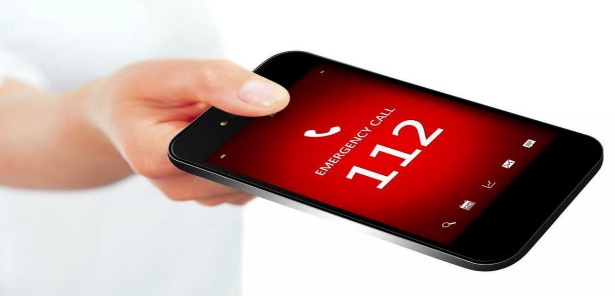 